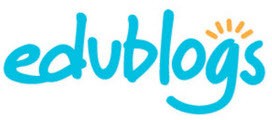 КАК НА САУ ВАШ EDUBLOGЭто назначение предназначено для запуска в DL 10.Блог является важным кусок обмена обучения публично.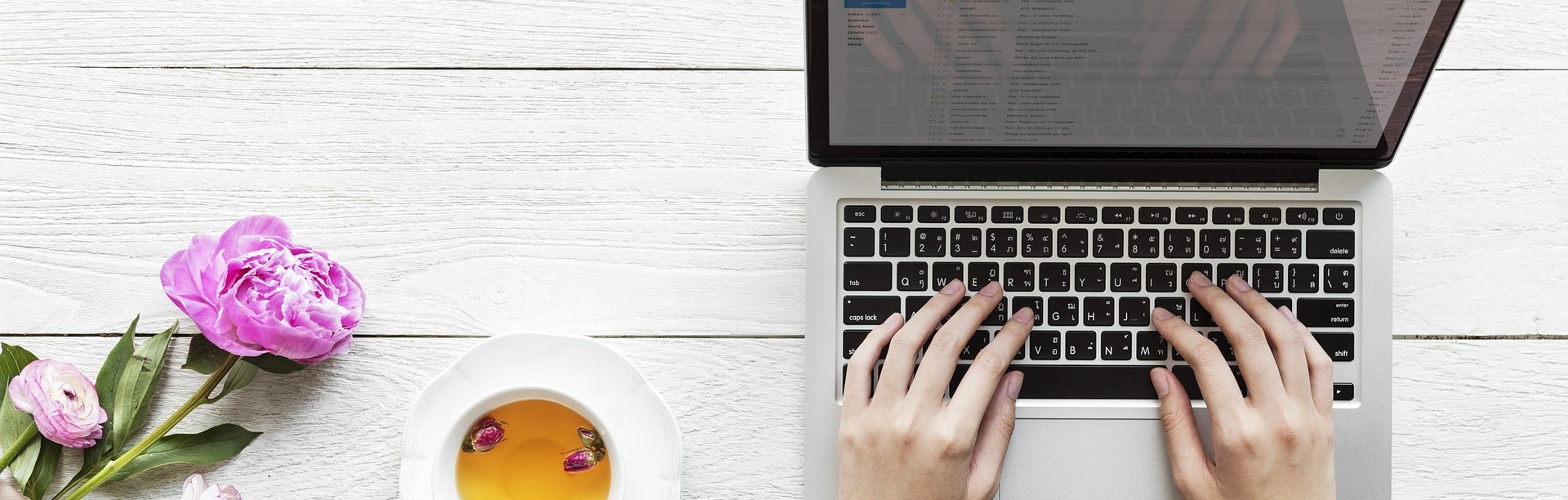 шаг 1 доступ к учетной записи EdublogFollow the instructions in the Edublogs manual to access your account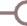 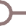 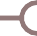 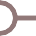 шаг 2 настройкаВы можете оставить тему набора в плоскости и перейти к шагу 3ИлиВы можете выбрать другую тему настроить тему изменения заголовкапожалуйста, убедитесь, что мы можем увидеть ваше менюstep 3 | your first pageна вашей странице About Me, пожалуйста, представь себя. Пожалуйста, только поделиться тем, что вы чувствуете себя комфортно обмена и все information должны быть не идентифицируемыми для вас.1 абзац  -  3-5  предложений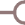 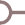 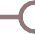 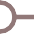 шаг 4  ваши первые blogpostsСоздать 1 сообщение в блоге для следующих (3 блога в общей сложности):YouTube клипизображение с воздействиемцитата, которая что-то значит для вас/Me  hai, nag ra,  Vale  nte 201  9ОценкиИмя:	 	 Домоходной  комнаты:	В этой задаче, вы будете создавать оригинальный контент на вашем новом блоге!Крайний срок: 18 октября 2019 г.Пожалуйста, сделайте вашу самооценку  (следующая страница) и представить его в цифровой  обучения 10 корзины в главном офисе.Отметьте новые сообщения как assignment1Fluencies мы будем оценивать являются средства массовой информации и творчества:Media - Будьте в состоянии интерпретировать и анализировать средства массовой информации для декодирования сообщений и создания оригинального контента.Творчество - Выявление проблем, разработка и генерация идей в новых и творческих способов продемонстрировать обучение.Как мы будем оценивать ваш конечный продукт:источников средств массовой информации для максимальной эффективности и эффективности. Насколько эффективным было видео, изображение и цитаты вы выбрали, показывая нам, кто вы? Вы добавили "Зенита"? Квинси Промесятов (Зенит)?Понимание и реализация принципов проектирования для улучшения визуальной презентации. Были ли вы вдумчивый в рассмотрении аспектов дизайна, когда дело доходит до вашей страницы и три должности?Куратор цифровой блог, чтобы выразить личные взгляды и перспективы себя. Вы выразили свои мысли в полной мере, и написать по крайней мере один пункт (3-5 предложений)? Вы предоставили представление о том, почему должности имеют смысл для вас?РубрикаЧто ты хочешь, чтобы мы заметили?Что мы заметили?Да? Где это?Просто начиная (1)Вы сделали это, но некоторые элементы отсутствуют некоторые деталиКак добраться (2)Вы знаете, что вы делаете!Вы это сделали! (3)Выберите подходящий источник мультимедиа для максимальной эффективности и эффективности. Насколько эффективным было видео, изображение и цитата, которую вы выбрали в описании себя?Вы добавили creative Commons видео и изображения, и вы привести источники для ваших ресурсов?Понимание и реализация принципов проектирования для улучшения визуальной презентации. Были ли вы вдумчивый в рассмотрении аспект дизайна, когда дело доходит до вашей страницы и три должности?Куратор цифровой блог, чтобы выразить личные взгляды и перспективы себя. Вы выразили свои мысли в полной мере, и удовлетворить параметры по крайней мере один пункт (3-5 предложений)? Вы предоставили представление о том, почему должности имеют смысл для вас?Общий балл:/9